Cover Letter Saima Naz
Department of Chemistry, University of Karachi,Karachi 75270, Pakistan+923003559197sam_cancer90@yahoo.comRehana SaeedDepartment of Chemistry, University of Karachi,Karachi 75270, Pakistan+923002594274rehana_saeed01@hotmail.comApril 1, 2018Dear Editor,I wish to submit a new manuscript entitled “Ionic-Interaction of Aqueous and Alcoholic Polyvinyl Alcohol in presence of Protons” for consideration in your esteemed journal. I confirm that this work is original, written by the stated authors and has not been published elsewhere nor is it currently under consideration for publication elsewhere. This manuscript is not submitted for such a review while under review by the journal; the manuscript contains no libelous or other unlawful statements and does not contain any materials that violate any personal or proprietary rights of any other person or entity.In this paper, I report on ionic interactions of poly vinyl alcohol in different solvents. This is significant because polymers are everywhere, including in things you might not expect. Now a days, they are used in advance technologies at nano level. Ionic interaction is one of the very important factors in modifying polymer properties, giving polymers many of the properties of vulcanized and filled systems. Advancement in technologies is carried out by using synthetic polymers. Without knowing the behavior of the polymer, problems occurring in the reactions cannot be resolved. Thermodynamic functions and ionic interactions is the most feasible way to study the effects of ions/solvents on polymer structure. These findings are likely to be of great interest to the vision scientists, researchers, and trainees who read your journal.Please address all correspondence concerning this manuscript to me at sam_cancer90@yahoo.com. Thank you for your consideration of this manuscript. I appreciate your time and look forward to your response.Sincerely,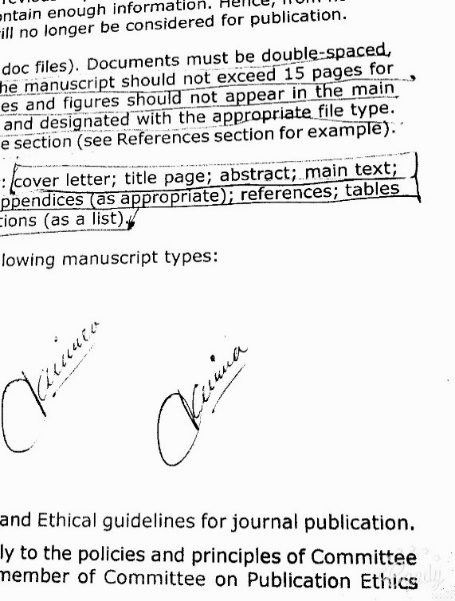 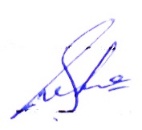 Saima Naz						Rehana SaeedDepartment of Chemistry				Department of ChemistryUniversity of Karachi, Pakistan.			University of Karachi, Pakistan.Suggested Reviewers Mukhtar Singhe-mail: mukhtarsingh2003@rediffmail.comS. Thirumarane-mail: thirumaran64@gmail.comJintao Zhue-mail: jtzhu@mail.hust.edu.cn